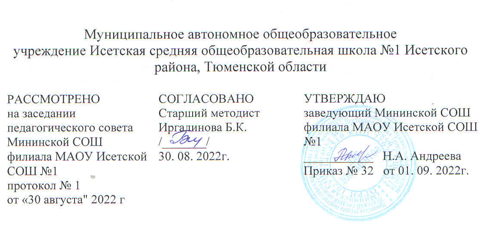 РАБОЧАЯ ПРОГРАММА ПОАНГЛИЙСКОМУ ЯЗЫКУ 8 класс2022 -  2023 учебный год                                                             Учитель:  Высоцкая Наталья Юрьевна                                                          Соответствие занимаемой должностис. Минино 2022 г.Рабочая программа учебного предмета «Английский язык» 8 классРабочая программа по английскому языку  для   8 класса разработана на основе:- Федерального государственного образовательного стандарта основногообщего образования, утвержденного приказом Министерства образования и науки Российской Федерации от 17 декабря 2010 года № 1897, с изменениями, внесенными приказом Министерства образования и науки Российской Федерации от 29 декабря 2014 года №1644, от 31 декабря 2015 г. №1577. - Основной образовательной программы начального общего образования МАОУ Исетской СОШ №1 Исетского района Тюменской области.- Учебного плана МАОУ Исетской СОШ №1 Исетскогорайона Тюменской области на 2022-2023 учебный год. Единство урочной деятельности с программой воспитания реализуется через: • привлечение внимание обучающихся к ценностному аспекту изучаемых на уроках фактов, мероприятия по календарю знаменательных и памятных дат; • применение на уроке интерактивных форм работы обучающихся, курс внеурочной деятельности «Разговор о важном». • групповую работу, которая учат школьников участию в команде и сотрудничеству с другими людьми. Участие в мероприятиях и акциях РДШ, • инициирование и поддержка исследовательской деятельности школьников в рамках реализации ими индивидуальных и групповых исследовательских проектов, что даёт и возможность приобретать навык самостоятельного решения теоретических проблемы, опыт публичного выступления перед аудиторией, аргументирование и отстаивание своей точки зрения. Рабочая программа по английскому языку для 8 класса (второй язык) составлена  на основе:- Федерального государственного образовательного стандарта основного общего образования;- примерной программы основного общего образования по английскому  языку «Стандарты 2го поколения».  Иностранный язык 5-9 классы. Москва, Просвещение 2010 год;- авторской программы к УМК О.В.Афанасьевой, И.В.Михеевой «Новый курс английского языка для российских школ».  Английский язык 5-9 классы. Москва, Дрофа 2010 годПрограмма рассчитана на 68 часов (2 часа в неделю). Программа отвечает требованиям государственного стандарта, базового учебного плана общеобразовательных учреждений РФ, учитывает основные требования, предъявляемые к современным УМК по иностранным языкам, и соотносится с действующей примерной программой обучения английскому языку в общеобразовательной школеПланируемые результаты освоения учебного предмета «английский  язык»«8» классЛичностными результатами являются:воспитание российской гражданской идентичности: патриотизма, любви и уважения к Отечеству, чувства гордости за свою Родину; осознание своей этнической принадлежности, знание истории, языка, культуры своего народа, своего края, основ культурного наследия народов России и человечества, усвоение традиционных ценностей многонационального российского общества; воспитание чувства долга перед Родиной;формирование ответственного отношения к учению, готовности к саморазвитию и самообразованию на основе мотивации к обучению и познанию, выбору дальнейшего образования на базе ориентировки в мире профессий и профессиональных предпочтений, осознанному построению индивидуальной образовательной траектории с учётом устойчивых познавательных интересов;формирование целостного мировоззрения, учитывающего социальное, культурное, языковое, духовное многообразие современного мира;формирование осознанного уважительного и доброжелательного отношения к другому человеку, его мнению, мировоззрению, культуре, языку, вере, гражданской позиции, к истории, культуре, религии, традициям, ценностям, языкам народов России и народов мира, готовности и способности вести диалог с другими людьми и достигать в нём взаимопонимания;освоение социальных норм, правил поведения, ролей и форм социальной жизни в группах и сообществах, включая взрослые и социальные сообщества ; формирование основ социально-критического мышления;развитие морального сознания и компетентности в решении моральных проблем на основе личностного выбора, формирование нравственных чувств и нравственного поведения;формирование коммуникативной компетентности в общении и сотрудничестве;формирование ценности здорового и безопасного образа жизни;формирование основ экологического сознания;осознание важности семьи в жизни человека и общества;развитие эстетического сознания через освоение художественного наследия народов России и мира, творческой деятельности эстетического характера;формирование мотивации изучения иностранных языков и стремления к самосовершенствованию;осознание возможностей самореализации средствами иностранного языка;стремление к совершенствованию речевой культуры в целом;формирование коммуникативной компетенции в межкультурной и межэтнической коммуникации;развитие воли, целеустремлённости, креативности, инициативности, эмпатии, трудолюбия, дисциплинированности;формирование общекультурной и межэтнической идентичности;стремление к лучшему осознанию культуры своего народа и готовности содействовать ознакомлению с ней представителей других стран; толерантное отношение к проявлениям другой культуры; осознание себя гражданином своей страны и мира;готовность осваивать национальные и общечеловеческие ценности, свою гражданскую позицию;готовность к саморазвитию.  Метапредметными результатами являются:1) положительное отношение к предмету и мотивация к дальнейшему овладению ИЯ:представление оИЯ как средстве познания мира и других культур;осознание роли ИЯ в жизни современного общества и личности;осознание личностного смысла в изучении ИЯ, понимание роли и значимости ИЯ для будущей профессии;обогащение опыта межкультурного общения;2) языковые способности: к слуховой и зрительной дифференциации, к имитации, к догадке, смысловой антиципации, к выявлению языковых закономерностей, к выявлению главного и к логическому изложению;3) универсальные учебные действия:регулятивные:самостоятельно ставить цели, планировать пути их достижения, умение выбирать наиболее эффективные способы решения учебных и познавательных задач;соотносить свои действия с планируемыми результатами, осуществлять контроль своей деятельности в процессе достижения результата, корректировать свои действия в соответствии с изменяющейся ситуацией;оценивать правильность выполнения учебной задачи, собственные возможности её решения;владеть основами самоконтроля, самооценки, принятия решений и осуществления осознанного выбора в учебной и познавательной деятельности;познавательные:использовать знаково-символические средства представления информации для решения учебных и практических задач;пользоваться логическими действиями сравнения, анализа, синтеза, обобщения, классификации по различным признакам, установления аналогий и причинно-следственных связей,строить логическое рассуждение, умозаключение (индуктивное, дедуктивное и по аналогии) и делать выводы;работать с прослушанным/прочитанным текстом: определять тему, прогнозировать содержание текста по заголовку/по ключевым словам, устанавливать логическую последовательность основных фактов;осуществлять информационный поиск; в том числе с помощью компьютерных средств;выделять, обобщать и фиксировать нужную информацию;осознанно строить свое высказывание в соответствии с поставленной коммуникативной задачей, а также в соответствии с грамматическими и синтаксическими нормами языка;решать проблемы творческого и поискового характера;самостоятельно работать, рационально организовывая свой труд в классе и дома;контролировать и оценивать результаты своей деятельности;коммуникативные:готовность и способность осуществлять межкультурное общение на АЯ:- выражать с достаточной полнотой и точностью свои мысли в соответствии с задачами и условиями межкультурной коммуникации;- вступать в диалог, а также участвовать в коллективном обсуждении проблем, владеть монологической и диалогической формами речи в соответствии с грамматическими и синтаксическими нормами АЯ;- адекватно использовать речевые средства для дискуссии и аргументации своей позиции;- спрашивать, интересоваться чужим мнением и высказывать свое;- уметь обсуждать разные точки зрения и способствовать выработке общей (групповой) позиции;- уметь аргументировать свою точку зрения, спорить и отстаивать свою позицию невраждебным для оппонентов образом;- уметь с помощью вопросов добывать недостающую информацию (познавательная инициативность);- уметь устанавливать рабочие отношения, эффективно сотрудничать и способствовать продуктивной кооперации;- проявлять уважительное отношение к партнерам, внимание к личности другого;- уметь адекватно реагировать на нужды других; в частности, оказывать помощь и эмоциональную поддержку партнерам в процессе достижения общей цели совместной деятельности;специальные учебные умения:читать на АЯ с целью поиска конкретной информации;читать на АЯ с целью детального понимания содержания;читать на АЯ с целью понимания основного содержания;понимать английскую речь на слух с целью полного понимания содержания;понимать общее содержание воспринимаемой на слух информации на АЯ;понимать английскую речь на слух с целью извлечения конкретной информации;работать с лексическими таблицами;понимать отношения между словами и предложениями внутри текста;работать с функциональными опорами при овладении диалогической речью;кратко излагать содержание прочитанного или услышанного текста;догадываться о значении новых слов по словообразовательным элементам, контексту;иллюстрировать речь примерами, сопоставлять и противопоставлять факты;использовать речевые средства для объяснения причины, результата действия;использовать речевые средства для аргументации своей точки зрения;организовывать работу по выполнению и защите творческого проекта;работать с англо-русским словарем: находить значение многозначных слов, фразовых глаголов;пользоваться лингвострановедческим справочником;переводить с русского языка на английский;использовать различные способы запоминания слов на ИЯ; Предметные результаты освоения данной программы по иностранному языку выразится в:А. В коммуникативной сфере (т. е. владении иностранным языком как средством общения) Речевая компетенция в следующих видах речевой деятельности: говорении: • начинать, вести/поддерживать и заканчивать различные виды диалогов в стандартных ситуациях общения, соблюдая нормы речевого этикета, при необходимости переспрашивая, уточняя; • расспрашивать собеседника и отвечать на его вопросы, высказывая свое мнение, просьбу, отвечать на предложение собеседника согласием/отказом в пределах изученной тематики и усвоенного лексико-грамматического материала; • рассказывать о себе, своей семье, друзьях, своих интересах и планах на будущее; • сообщать краткие сведения о своем городе/селе, о своей стране и странах изучаемого языка; • описывать события/явления, передавать основное содержание, основную мысль прочитанного или услышанного, выражать свое отношение к прочитанному/услышанному, давать краткую характеристику персонажей;аудировании: • воспринимать на слух и полностью понимать речь учителя, одноклассников; • воспринимать на слух и понимать основное содержание несложных аутентичных аудио- и видеотекстов, относящихся к разным коммуникативным типам речи (сообщение/рассказ/интервью); • воспринимать на слух и выборочно понимать с опорой на языковую догадку, контекст краткие несложные аутентичные прагматические аудио- и видеотексты, выделяя значимую/нужную/необходимую информацию; чтении: • читать аутентичные тексты разных жанров и стилей преимущественно с пониманием основного содержания; • читать несложные аутентичные тексты разных жанров и стилей с полным и точным пониманием и с использованием различных приемов смысловой переработки текста (языковой догадки, выборочного перевода), а также справочных материалов; уметь оценивать полученную информацию, выражать свое мнение; • читать аутентичные тексты с выборочным пониманием значимой/нужной/интересующей информации; письменной речи: • заполнять анкеты и формуляры; • писать поздравления, личные письма с опорой на образец с употреблением формул речевого этикета, принятых в стране/странах изучаемого языка; • составлять план, тезисы устного или письменного сообщения; кратко излагать результаты проектной деятельности.  Языковая компетенция (владение языковыми средствами): • применение правил написания слов, изученных в основной школе; • адекватное произношение и различение на слух всех звуков иностранного языка; соблюдение правильного ударения в словах и фразах; • соблюдение ритмико-интонационных особенностей предложений различных коммуникативных типов (утвердительное, вопросительное, отрицательное, повелительное); правильное членение предложений на смысловые группы; • распознавание и употребление в речи основных значений изученных лексических единиц (слов, словосочетаний, реплик-клише речевого этикета); • знание основных способов словообразования (аффиксации, словосложения, конверсии); • понимание и использование явлений многозначности слов иностранного языка, синонимии, антонимии и лексической сочетаемости; • распознавание и употребление в речи основных морфологических форм и синтаксических конструкций изучаемого иностранного языка; знание признаков изученных грамматических явлений (видо-временных форм глаголов, модальных глаголов и их эквивалентов, артиклей, существительных, степеней сравнения прилагательных и наречий, местоимений, числительных, предлогов); • знание основных различий систем иностранного и русского/родного языков.  Социокультурная компетенция: • знание национально-культурных особенностей речевого и неречевого поведения в своей стране и странах изучаемого языка; применение этих знаний в различных ситуациях формального и неформального межличностного и межкультурного общения; • распознавание и употребление в устной и письменной речи основных норм речевого этикета (реплик-клише, наиболее распространенной оценочной лексики), принятых в странах изучаемого языка; • знание употребительной фоновой лексики и реалий страны/стран изучаемого языка, некоторых распространенных образцов фольклора (скороговорки, поговорки, пословицы); • знакомство с образцами художественной, публицистической и научно-популярной литературы; • представление об особенностях образа жизни, быта, культуры стран изучаемого языка (всемирно известных достопримечательностях, выдающихся людях и их вкладе в мировую культуру); • представление о сходстве и различиях в традициях своей страны и стран изучаемого языка; • понимание роли владения иностранными языками в современном мире.  Компенсаторная компетенция — умение выходить из трудного положения в условиях дефицита языковых средств при получении и приеме информации за счет использования контекстуальной догадки, игнорирования языковых трудностей, переспроса, словарных замен, жестов, мимики. Б. В познавательной сфере:умение сравнивать языковые явления родного и иностранного языков на уровне отдельных грамматических явлений, слов, словосочетаний, предложений;владение приемами работы с текстом: умение пользоваться определенной стратегией чтения/аудирования в зависимости от коммуникативной задачи (читать/слушать текст с разной глубиной понимания);умение действовать по образцу/аналогии при выполнении упражнений и составлении собственных высказываний в  пределах тематики основной школы;готовность и умение осуществлять индивидуальную и совместную проектную работу;умение пользоваться справочным материалом (грамматическим и лингвострановедческим справочниками, двуязычным и толковым словарями, мультимедийными средствами);владение способами и приемами дальнейшего самостоятельного изучения иностранных языков. В. В ценностно-ориентационной сфере:представление о языке как средстве выражения чувств, эмоций, основе культуры мышления;достижение взаимопонимания в процессе устного и письменного общения с носителями иностранного языка, установления межличностных и межкультурных контактов в доступных пределах;представление о целостном полиязычном, поликультурном мире, осознание места и роли родного и иностранных языков в этом мире как средства общения, познания, самореализации и социальной адаптации;приобщение к ценностям мировой культуры как через источники информации на иностранном языке (в том числе мультимедийные), так и через непосредственное участие в  школьных обменах, туристических поездках, молодежных форумах. Г. В эстетической сфере:владение элементарными средствами выражения чувств и эмоций на иностранном языке;стремление к знакомству с образцами художественного творчества на иностранном языке и средствами иностранного языка;развитие чувства прекрасного в процессе обсуждения современных тенденций в живописи, музыке, литературе. Д. В трудовой сфере:умение рационально планировать свой учебный труд;умение работать в соответствии с намеченным планом. Е. В физической сфере:стремление вести здоровый образ жизни (режим труда и отдыха, питание, спорт, фитнес);знание и выполнение санитарно-гигиенических правил, соблюдение здоровьесберегающего режима дня;стремление не совершать поступки, угрожающие собственному здоровью и безопасности.2. Содержание учебного предмета1. Страны изучаемого языка: США (Visiting the USA):Путешествия во время летних каникул. США - Новый свет. Нью-Йорк – «Большое яблоко». География США. Вашингтон – столица США. Виды путешествий. Географические названия. Местоимения Other, Another, Other.Настоящее совершенное время – значение и образование. Неправильные глаголы2. Английский – язык международного общения (GlobalLanguage):Английский язык как мировой язык. Варианты английского языка. Названия языков. Глаголы, обозначающие речевое действие. Неправильные глаголы. Способы выражения предпочтения. Артикли с названиями наций. Наречия too, also. Словообразование. Суффиксы –less, -ly. Настоящее совершенное время и простое прошедшее время.3. Природа и человек (Living Things Around Us):Птицы и их язык. Животный и растительный мир Великобритании. Животные и растения, типичные для США, Канады, Австралии, Новой Зеландии. Неправильные глаголы. Глаголы, образованные от звукоподражаний. Прилагательные, используемые для описания растений и животных. Местоимения Other, Another, Other. Настоящее перфектное продолженное время. Возвратные местоимения. Настоящее совершенное продолженное время (ThePresentPerfectProgressiveTense). Предлог By для обозначения действия, выполненного самостоятельно.4. Проблемы экологии (The ABC of Ecology):Что такое экология. Мир вокруг нас. Климат стран изучаемого языка. Экологические организации. Экологическая обстановка в мире.Экологические термины. Названия разных типов климата. Названия экологических организаций. Словообразование при помощи суффиксов –tion, -ance, -th, -ist, -ment. Местоимения All, Both, Each. Употребление предлогов места Between и Among. Модальные глаголы Must, Need (to), have (to). Употребление конструкции Usedto для обозначения действий в прошлом. Восклицательные предложения.5. Здоровый образ жизни (Keeping Fit):Виды активного отдыха. Как поддерживать здоровый образ жизни. Виды спорта. Физическая культура. Олимпийские игры. Виды спортаСлова, обозначающие виды активного отдыха. Названия видов олимпийских состязаний. Слова, обозначающие заболевания. Особенности употребления прошедших времен с предлогами After и Before.Прямая и косвенная речь.6. Музыка, кино, театр (Our Favorite Pastime):Свободное время. История развлечений. Театр. Киноиндустрия. Музыка. Различные виды хобби. Театр, кино. Слова, описывающие музыку. Страдательный залог. Особенности употребления послелогов с глаголами в страдательном залоге. Особенности употребления страдательного залога с модальными глаголами.3. Календарно – тематический план.№ п/п1.                                Тема урока                                Тема урокаКол-во часовсрокисроки№ п/п1.                                Тема урока                                Тема урокаКол-во часовПланФакт№ п/п1.Раздел 1  Страны изучаемого языка: США (Visiting the USA):Раздел 1  Страны изучаемого языка: США (Visiting the USA):14№ п/п1.Вводный урокВводный урок12Введение новой лексики «Визит в США».ИКТ Презентация.Введение новой лексики «Визит в США».ИКТ Презентация.13Новый свет Новый свет 14Географические названия.Географические названия.15Как мы можем путешествовать?Как мы можем путешествовать?16Соединённые штаты Америки.ИКТ Презентация.Соединённые штаты Америки.ИКТ Презентация.17Соединённые штаты Америки.Соединённые штаты Америки.18-9Употребление артикля в географических названиях.Вопросительная и отрицательные формы нвстоящего совершенного времениУпотребление артикля в географических названиях.Вопросительная и отрицательные формы нвстоящего совершенного времени210Наречие с настоящим совершенным временемНаречие с настоящим совершенным временем111Христофор КолумбХристофор Колумб112Лексико грамматические упражненияЛексико грамматические упражнения113Лексико грамматические упражненияЛексико грамматические упражнения121414Лексико грамматические упражнения1Раздел 2 Английский – язык международного общения (GlobalLanguage)81515Достопримечательности Нью-ЙоркаИКТ Презентация.1616Контрольная работа.11717Артикли с названиями наций.11818Наречия too, also. Словообразование. 119-2019-20Настоящее совершенное время и простое прошедшее время. Интегрированный урок с немецким языком22121Обобщающее повторение12222Контрольная работа 1Раздел 3 Природа и человек (Living Things Around Us)162323Природа, живые существаичеловек. 12424Птичий язык.12525Животные и растения Великобритании.ИКТ Презентация.12626Животные и растения, типичные для США, Канады, Австралии, Новой Зеландии. Интегрированный урок с географией1127-2827-28Неправильные глаголы. 22929Прилагательные13030Местоимения Other, Another, Other.131-3231-32Настоящее перфектное продолженное время.2333313333Возвратные местоимения.ИКТ Презентация.134-3534-35Настоящее совершенное продолженное время (ThePresentPerfectProgressiveTense).23636Предлог By для обозначения действия, выполненного самостоятельно137 37 Обобщающее повторение13838Контрольная работа.1Раздел 4 Проблемы экологии (The ABC of Ecology)133939 Что такое экология.14040Мир вокруг нас.ИКТ Презентация.14141Климат стран.14242Экологические организации. 143-4443-44Экологические термины. Названия разных типов климата.24545Названия экологических организаций.ИКТ Презентация.14646Словообразование при помощи суффиксов –tion, -ance, -th, -ist, -ment.14747Местоимения All, Both, Each.14848Употребление предлогов места Between и Among.14949Модальныеглаголы Must, Need (to), have (to).150Употребление конструкции Usedto для обозначения действий в прошлом.151Восклицательные предложения1Раздел 5 Здоровый образ жизни (Keeping Fit)852Здоровый образ жизни (KeepingFit)153Как поддерживать здоровый образ жизни. Виды спорта.ИКТ Презентация.154Физическая культура. Олимпийские игры.155Слова, обозначающие виды активного отдыха. Названия видов олимпийских состязаний.156Слова, обозначающие заболевания.157Особенности употребления прошедших времен с предлогами After и Beforе.Прямая и косвенная речь.158Обобщающее повторение.159Контрольная работа1Раздел 6 Музыка, кино, театр (Our Favorite Pastime)960Свободноевремя.161Люди говорят о своих увлеченияхИКТ Презентация.162Страдательный залог. Дополнения.163История развлечений. Лексика.164Лиза в первый раз в театре.165История Голливуда.166Модальные глаголыИКТ Презентация.167Идем в кино168Музыка Чайковского1